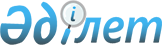 "Жергілікті маңызы бар балық шаруашылығы су тоғандарының тізбесін бекіту туралы" Ақмола облысы әкімдігінің 2007 жылғы 15 қазандағы N А-11/351 қаулысына өзгерістер мен толықтырулар енгізу туралы
					
			Күшін жойған
			
			
		
					Ақмола облысы әкімдігінің 2008 жылғы 20 тамыздағы N А-6/355 қаулысы. Ақмола облысының әділет департаментінде 2008 жылғы 5 қыркүйекте N 3270 тіркелді. Күші жойылды - Ақмола облысы әкімдігінің 2015 жылғы 14 желтоқсандағы № А-12/572 қаулысымен      Ескерту. Күші жойылды - Ақмола облысы әкімдігінің 14.12.2015 № А-12/572 (ресми жарияланған күнінен бастап қолданысқа енгізіледі) қаулысымен.

      "Қазақстан Республикасындағы жергілікті мемлекеттік басқару туралы" Қазақстан Республикасының 2001 жылғы 23 қаңтардағы  Заңына сәйкес облыс әкімдігі  ҚАУЛЫ ЕТЕДІ : 

      1. "Жергілікті маңызы бар балық шаруашылығы су тоғандарының тізбесін бекіту туралы" Ақмола облысы әкімдігінің 2007 жылғы 15 қазандағы  N А-11/351 қаулысына (Мемлекеттік тіркеу тізімдемесінің Ақмола аймақтық бөлімінде N 3237 болып тіркелген, "Акмолинская правда" газетінде 2007 жылғы 13 қарашада, "Арқа ажары" газетінде 2007 жылғы 13 қарашада жарияланған), "Жергілікті маңызы бар балық шаруашылығы су тоғандарының тізбесін бекіту туралы" Ақмола облысы әкімдігінің 2007 жылғы 15 қазандағы N А-11/351 қаулысына өзгерістер мен толықтырулар енгізу туралы" Ақмола облысы әкімдігінің 2008 жылғы 29 мамырдағы  N А-4/198 қаулысымен енгізілген өзгерістер мен толықтыруларды ескере отырып (Мемлекеттік тіркеу тізімдемесінің Ақмола аймақтық бөлімінде N 3251 болып тіркелген, 2008 жылғы 10 маусымда N 65 "Арқа ажары", 2008 жылғы 12 маусымда "Акмолинская правда" N 71 газеттерінде жарияланды) келесі өзгеріспен және толықтырулар енгізілсін: 

      Ақмола облысы әкімдігінің көрсетілген қаулысымен бекітілген жергілікті маңызы бар балық шаруашылығы су тоғандарының тізбесі қосымшасына сәйкес жаңа редакцияда жазылсын. 

      2. Осы қаулы Ақмола облысы әділет департаментінде мемлекеттік тіркелген күнінен  бастап күшіне енеді және ресми жарияланған күнінен бастап қолданысқа енгізіледі.        Облыс әкімі    

Ақмола облысы әкімдігінің 

2008 жылғы 20 тамыздағы 

N а-6/355 қаулысына қосымша Ақмола облысы әкімдігінің 

2007 жылғы 15 қарашадағы 

N а-11/351 қаулысымен 

Бекітілген       Жергілікті маңызы бар балық шаруашылығы су тоғандарының тізбесі       Қысқарған сөздердің толық атаулары: 

га - гектар; 

км - километр.   
					© 2012. Қазақстан Республикасы Әділет министрлігінің «Қазақстан Республикасының Заңнама және құқықтық ақпарат институты» ШЖҚ РМК
				N 

р/с 
Су тоғанының атауы 
Ауданы (га, км) 
Ақкөл ауданы  
1 Көктек көлі 90 2 Кеміркөл көлі 250 3 Камышное   N 1,2,3 көлі 255 4 Ұлжығылған көлі 130 5 Бегачевская бөгеті 410 6 Шортанкөл көлі 420 7 Шұңқыркөл көлі 168 8 Балықты көлі 275 9 Ақсуат бөгеті 350 10 Тасмола әуіті 200 11 Жарлыкөл көлі 124 12 Еңбек көлі 100 13 "Голубая нива" бөгеті 85 14 Кировская бөгеті 110 15 Дмитрово көлі 120 16 "Сухое" көлі 80 17 Сабұлдын көлі 90 18 Қасықкөл көлі  120 19 Пиявочное бөгеті 8 20 Кенжеғалы көлі 120 21 Құтыс көлі 110 22 Тасқұдық көлі 120 23 Красноборское су қоймасы 300 24 Қосқарағай көлі 90 25 Каменка бөгеті 350 26 Кенес су қоймасы 220 27 карьер N 1, 2 12 28 Ақкөл көлі 400 29 Итемген көлі 622 30 Құсығым бөгеті 100 31 Ерназар бөгеті 60 32 Талқара өзенінің телімі 15 Барлығы: 32 5904 га 
Аршалы ауданы  
1 Үлкен Сарыоба көлі 800 2 Кіші Сарыоба көлі 200 3 Батпақкөл көлі 250 4 Байдалы көлі 150 5 Бірсуат көлі 410 6 Кенетай әуіті 820 7 Безымянная (Сусановка) бөгеті 120 8 Үлкен Барлыкөл көлі 480 9 Вячеславское су қоймасы 5946 10 Мартыновка (Жалтыркөл) көлі 200 11 Рыбное көлі 140 12 Балықтыкөл көлі 96 13 Танагүл көлі 80 14 Шалқар көлі 280 15 Ченқан көлі 108 16 Тоқсары көлі 121 17 Береке көлі 98 18 Егіндікөл көлі 64 19 Алакөл көлі 380 20 Үлкен Қоскөл көлі 200 21 Белый Камень бөгеті 18 22 Майдан бөгеті 15 23 Шөптікөл көлі 32 24 Анаркөл көлі 140 25 Сейтен көлі 42 26 Шортандинка көлі 15 27 Подкова әуіті 16 28 Родниковская бөгеті 13 29 Красное озеро бөгеті 60 30 Константиновская бөгеті 140 31 Новоалександровка ескі су арнасы 30 32 Родники әуіті 60 Барлығы: 32 11524 га 
Астрахан  ауданы  
1 Лысое N 14 әуіті 18 2 Чинчарка көлі 50 3 Колутон өзені 80 км 4 Баксук өзені 30 км 5 Кішкенекөл көлі 52 6 Барсен көлі 1300 7 Бөгетбай әуіті 60 8 Сабақты көлі 270 9 Жалтыркөл көлі 160 10 Ұзынкөл көлі 1500 11 N 8 әуіті 50 12 Ақбейіт әуіті 400 13 N 4 әуіті 50 14 Шұңқыркөл көлі  60 15 Үшқұдық әуіті 40 16 Қасқа-Сиыр әуіті 14 17 Саяновская ескі су арнасы 15 18 Новая ескі су арнасы 14 Барлығы: 18   4053 га, 110 км 
Атбасар ауданы 
1 Ұзынкөл көлі 500 2 Барлыкөл көлі 80 3 бригада N 3,6,7 бөлім Мариновский N 2 әуіті  140 4 Тұзқұдық әуіті 220 5 Апсекей көлі 30 6 Ждановский әуіті 110 7 Қызылсай әуіті 10 8 Тайкеткен әуіті 90 9 Жолан әуіті 45 10 Арлан әуіті 80 11 Көкпекті әуіті 20 12 Палестиновский әуіті 200 13 Сочинское әуіті 200 14 Сочинское су қоймасы 300 15 Жаркөл көлі 500 16 Бүйректал көлі 100 17 Әупелдек көлі 200 18 Ащыкөл көлі 25 19 Қызылкөл көлі 30 20 Колумбай әуіті 150 21 Құбыкөл көлі 240 22 Тезекбай көлі 165 23 Қоскөл көлі 280 24 Сарыкөл көлі 180 Барлығы: 24     3895 га  
Бұланды ауданы 
1 Талдыкөл көлі 558 2 Ивановский әуіті 120 3 Жардыкөл көлі 600 4 Каменный лог әуіті 125 5 Борли әуіті 80 6 Қызыл-Мола көлі 69 7 Шошқалы көлінің телімі 1216 8 Айнакөл көлі 100 9 Мат бөгеті 20 10 Жаңаталап бөгеті 5 11 Есенбек көлі 297 12 Таберкөл көлі 114 13 Прохороколоколовское көлі 160 14 Таубай көлі 150 15 Шұшқынбай көлі 100 16 Балкен бөгеті 15 17 Никольское көлі 543 18 Жарлыкөл көлі 207 19 Новожуравлевское көлі 102 20 Алакөл көлі 95 21 Қарағай әуіті 12 22 Кішкенекөл көлі  104 Барлығы: 22        4792 га 
Егіндікөл ауданы 
1 Жарлыкөл көлі 572 2 Қожакөл көлі 850 3 Қоржынкөл көлі 1250 4 Ұзынкөл көлі 106 5 N 8 Котлованы   25 6 Жалманқұлақ көлі 200 7 Қоскөл көлі 250 8 Самарбай көлі 126 9 Назаровская бөгеті 60 10 Жандыкөл көлі 102 Барлығы: 10         3541 га 
Есіл ауданы 
1 Қазмақарақ көлі 60 2 Жалындыкөл көлі 40 3 Артықкөл көлі 120 4 Комсомольское көлі 90 5 Орловка бөгеті 90 6 Соленая Балка бөгеті 60 7 Свободное селосы дамба-2 әуіті 60 8 Қызыл-Су өзені      90 км 9 Щучие бөгеті 60 10 Алматинка бөгеті 60 11 Қазақстан 37 бөгеті 50 12 "Фестиваль" ескі су арнасы 25 13 Қаракөл өзені 100 км 14  Отраднинская ескі су арнасы 60 Барлығы: 14 775 га, 190 км 
Ерейментау ауданы 
1 Аблайша көлі 30 2 Жарлыкөл көлі 35 3 Сілеті су қоймасы 3500 4 Үшмырза көлі 200 5 Масақбай бөгеті 40 6 Чимбулакская бөгеті 150 7 Баймен бөгеті 200 8 Ащыкөл көлі 320 9 Қасқат көлі 170 10 Тайғанкөл көлі 160 11 Балықты бөгеті 35 12 Өленті бөгеті 20 13 Қоржынкөл көлі 600 14 Майкөл көлі 300 15 Ойнақ көлі 25 16 Құрбет көлі 180 17 Орынбайкөл көлі 150 18 Кішкентайкөл көлі  45 19 Қамыстыкөл көлі 50 20 Бахрай көлі 40 21 Қаракөл көлі 150 22 Бозайғыр көлі 50 23 Мантин көлі 200 24 Тайбай көлі 150 25 Құсақ көлі 32 26 Қаплан көлі 30 27 Тілес көлі 40 28 Щеру көлі 40 29 Қаршын көлі 50 30 Итібай көлі 25 31 Қарасоқпай көлі 20 32 Каменка көлі 35 33 Ғалымжан бөгеті 30 34 Айдарлы бөгеті 20 35 Жаманадыр бөгеті 30 36 Әжібай көлі 70 37 Тілембеккөл көлі 15 38 Алтайсор көлінің телімі 850 39 Тасмола өзенінің телімі 3 км 40 Балықты көлі 60 Барлығы: 40 8147 га, 3 км 
Еңбекшілдер ауданы 
1 Құдық-ағаш бөгеті 50 2 Еңбекшілдер әуіті 40 3 Қарашат өзеніндегі 41 ГРП әуіті 300 4 Жөкей көлі 1400 5 Прогрес N 1, N 2, N 3 әуіті 245 6 Тассу әуіті 25 7 Ұлыкөл көлі 250 8 Бақыр әуіті 90 9 Саға - 1, 2 әуіті 20 10 Мақпал көлі 50 11 Шоқай -1, 2 бөгеті 100 12 Шошқалы көлі 2600 13 Алтайсор көлі 850 14 Намазкөл көлі 40 15 Бірсуат (Восточный) көлі 30 16 Семізбай көлі 25 17 Құмбыкөл көлі 1200 18 Сәуле әуіті 30 19 Яблоневка әуіті 80 20 Мамай әуіті 3200 21 Бошекөл көлі 15 22 Машдвор әуіті 20 Барлығы: 22     10660 га  
Жарқайың ауданы  
1 Жаркөл көлі  650 2 Шояндыкөл көлі  700 3 Жанадалинская N 1 бөгеті 90 4 Сантас бөгеті 150 5 Жанадалинская N 2 бөгеті 120 6 Фурманова совхозының бөгеті 180 7 Валиханова бөгеті 300 8 з.с.Маяк N 2 бөгеті 280 9 Западненская (Рассвет 1-2) бөгеті 200 10 Карджыкөл көлі 280 11 Барлыкөл көлі 300 12 Терсақан өзені 43 км 13 Директорская бөгеті 180 14 Машдвор бөгеті 20 15 Двухатка бөгеті 13 16 Пятихатка бөгеті 13 17 Дөңгелек (Копыто) көлі 60 18 Қасқакөл көлі 750 19 Отраднинская ескі су арнасы 60 Барлығы: 19 4346 га, 43 км 
Жақсы ауданы 
1 Қалмақкөл  400 2 Белағаш көлі  50 3 Терсақан өзені 40 км 4 Қамсақты ескі су арнасы 3 км 5 Сарыоба көлі 70 6 Байжігіт көлі 60 7 Бесоба көлі 50 8 Обраднинская ескі су арнасы 60 Барлығы: 8 690 га, 43 км  
Зеренді ауданы 
1 Қарағайшық көлі 250 2 Чемулды көлі 250 3 Құркөл көлі 240 4 Дороговское (Мало-Тюктинское) көлі 260 5 Коровье көлі 86 6 Айдабол көлі 1652 7 Маховое көлі 30 8 Дәулет көлі 260 9 Солдаткөл көлі 100 10 Семфиропольская бөгеті 150 11 Қарлыкөл көлі 80 12 Құндыкөл көлі 612 13 Кіші Қоскөл көлі 145 14 Шағалалы су қоймасы 240 15 Бірғыз (Пухальское) көлі 107 16 Аукөл көлі 100 17 Құскөл көлі 160 18 Ащысор көлі 220 19 Қопа көлі 1300 20 Кішкенекөл көлі 70 21 Қайранкөл көлі 300 22 Подлесненская бөгеті 200 23 Жылымды бөгеті 50 24 Ақан бөгеті 200 25 Ивановка бөгеті 25 26 Қылкөл көлі 15 27 Кеңөткел көлі 40 28 Красное көлі 75 29 Баратай көлі 238 30 Жалтыркөл көлі 140 31 Шұңқыркөл көлі 60 32 Қызылсор көлі 300 33 Қопа-Шабутинское көлі 400 34 Мырзакөлсор көлі 700 35 Жолдыбай көлі 100 36 Дачная әуіті 12 37 Карповая-поляна әуіті 12 38 Ащысор көлі 188 39 Соқыр өгіз көлі 20 40 Ақанкөл көлі 30 41 Байтерек бөгеті 21 42 Ортаағаш бөгеті 50 Барлығы: 42  9488 га 
Қорғалжын ауданы 
1 Шалқар көлі 2452 2 Көктал көлі 920 3 Шолақ көлі 875 4 Садырбай көлі 708 5 Алакөл көлі 831 6 Қызылкөл көлі 553 7 Ащыкөл көлі 1347 8 Құмкөл көлі 830 9 Ұялы - Шалқар көлі 1500 10 Донская бөгеті 180 11 Жыланды-Шалқар көлі 1254 12 Ший-Шалқар көлі 1210 13 Жәнібек-Шалқар көлі 1900 14 Нұра өзені    146 км 15 Аққырыш көлі 640 16 Біртабан көлі 1354 17 Мортық бөгеті 1100 18 Сүйкім көлі 723 19 Жумай көлі 947 20 Саумалкөл көлі 1000 21 Зурманкөл көлі 520 22 Сабынды көлі 1300 23 Қараегін көлі 1114 24 Құмдыкөл көлі 1427 25 Қоржынкөл көлі 1152 26 Ұялы жүйесінің көлі 1907 27 Шөптікөл бөгеті 56 28 Ұзынкөл көлі 121 29 Жаса әуіті 18 Барлығы: 29 27939 га, 146 км 
Сандықтау  ауданы 
1 Құмдыкөл көлі 828 2 Широковское көлі 130 3 Владимирское көлі 107 4 Антошкино көлі 80 5 Сарыкөл көлі 175 6 Пиявочное көлі 100 7 Окрайнка бөгеті 72 8 Жабай өзені 60 км 9 Жыланды өзені 65 км 10 Ащылы өзені 45 км 11 Максимовское бөгеті 96 12 Зиновьевская бөгеті 100 13 Богословский әуіті 80 14 Колхозный әуіті 60 15 Жақсы-Жаңғызтау көлінің телімі 440 16 Лесная поляна бөгеті 80 17 Атыжоқ өзені 15 км 18 Березовское бөгеті 30 Барлығы: 18  2378 га, 185 км 
Целиноград ауданы 
1 Жаналаш көлі 800 2 Ұзынкөл көлі 250 3 Майбалық көлі 1800 4 Жарлыкөл көлі 1000 5 Самаркөл көлі 180 6 Ақпан бөгеті 140 7 Кіші Барлыкөл көлі 360 8 Острый камень көлі 100 9 Асқан өзек көлі 150 10 Зоревка көлі 50 11 Қоянды су қоймасы 410 12 Антоновский әуіті 60 13 Байтөбет көлі 108 14 Тұз көлі 50 15 Еңбек көлі 100 16 Шұбар бөгеті 15 17 Шнет көлі 564 18 Сарқырама өзенінің телімі 15 км 19 Қозыкөш өзені 5 км 20 Мұқыр өзені 6 км 21 Қарасу өзені 7 км 22 Бұлақ әуіті 12 23 Братская бөгеті 12 24 Журавлиная бөгеті 13 25 Бұрташ көлі 20 26 Қарасу көлі 18 27 Жайнақ көлі 15 28 Егінді көлі 119 29 Алакөл көлі 137 30 Ағанас көлі 118 31 Белый дом бөгеті 60 32 Миновская бөгеті 14 33 Реймера бөгеті 15 34 Поповская бөгеті 15 35 Заимская бөгеті  15 36 Бортұбай бөгеті 15 37 Черная бөгеті 14 38 Луговое көлі 10 39 Линевое көлі 14 40 Аульное көлі 15 41 Қосқопа көлі  25 42 Шошқалы көлі 20 Барлығы: 42 6833 га, 33 км 
Шортанды ауданы  
1 Губернаторское су қоймасы 160 2 Ключи бөгеті 350 3 Балықтыкөл көлі 1760 4 Раковского әуіті 30 5 Ботантай көлі 155 6 Бозайғыр көлі 30 7 Қарадыр көлі 300 8 Белое көлі 550 9 Елизаветинская ПТУ бөгеті 50 10 Байапальская бөгеті 30 11 Дальний әуіті 350 12 Новокубанский әуіті 60 13 Барышевское көлі 160 14 Пригородная бөгеті 40 15 N 3 бригада әуіті 17 16 Қаражар бөгеті 75 17 Қонқрын бөгеті 70 18 Дамса бөгеті 73 19 Нақты шаруаның 

мемлекеттік бөгеті 30 20 Блок фильтрации бөгеті 90 21 Ащылыарын су қоймасы 72 22 Новопервомайская бөгеті 200 23 Красная бөгеті 12 24 Большая балка бөгеті 250 25 Заимка әуіті 75 26 Балықты көлі 240 27 Матушкина әуіті 30 28 Петровское бөгеті 40 29 Взрыв (Ключи) су тоғаны 20 30 Октябрьская бөгеті 12 31 Учхоз әуіті 13 32 Дамса өзені 2 км 33 N 4 бригада (Жаңакөл) әуіті 10 34 Старая Губерня бөгеті 14 35 Зимовка бөгеті 12 Барлығы: 35  5380 га, 2 км 
Щучье ауданы 
1 Флоровский (Озерное) әуіті 140 2 Қараүңгір көлі 1000 3 Алакөл (Сладкое) көлі 180 4 Оболинский (Первомайский) әуіті 60 5 Қояндыкөл (Турское) көлі 600 6 Зайчанская бөгеті N 1, 2, 3 120 7 Чистое көлі 30 8 Кіндік-Қарағай бөгеті 50 9 Круглое көлі 70 10 Лобановский әуіті 17 11 Балықты көлі 750 12 Чистое (Жалтыркөл) бөгеті 100 13 Климовская бөгеті 350 14 Сасық көлі 50 15 Мәдениет бөгеті 80 16 Кенесары бөгеті 15 17 Ханское (Балықтыкөл) көлі 500 18 Красное көлі 80 19 Махавое көлі 80 20 Соленое көлі 70 21 Шыбындыкөл бөгеті 500 22 Утиное көлі 60 23 Веденовская бөгеті 42 24 Камарка көлі 30 25 Баринова сопка бөгеті 50 26 Блюдце көлі 30 27 Маякөл көлі 80 28 Қарағай әуіті 12 29 Бидайық бөгеті 9 30 Ынталинский әуіті 10 31 Морозовский әуіті 10 32 Морозовское көлі 12 33 Потапинский әуіті 70 34 Пашинский әуіті 15 35 Сосновская бөгеті 13 36 Үлгіалған әуіті 13 37 Искра әуіті 20 38 Блошинское бөгеті 45 39 Жөкей көлі 400 40 Ащыкөл көлі 50 41 Новая бөгеті 18 42 Дорофеевское бөгеті 14 43 Кряква бөгеті 25 44 Жайнақ көлі 16 45 Дөңгелек көлі 30 46 Роза бөгеті 15 47 Сотниковый әуіті 18 48 Огородная әуіті 10 49 Савинский-1 әуіті 14 50 Вишневская бөгеті 14 51 Кирпичная бөгеті 14 52 Стағанкөл әуіті 10 53 Лавочный әуіті 10 54 Айғамақ бөгеті 10 55 Аршалы көлі 20 км Барлығы: 55 9195 га, 20 км 
Степногорск қаласы 
1 Сопка 305 бөгеті 50 Барлығы: 1 50 га 
Барлығы: 463       116426 га, 775 км 
